                          Ancient Order of Hibernians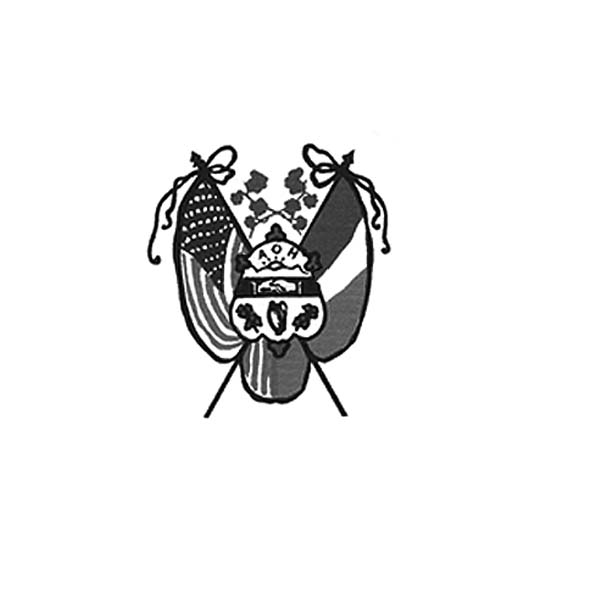              of Hampden Hampshire Counties             PO Box 6535   Holyoke, MA  01041-6535Next meeting – AOH – Monday, November 6, 7 p.m. at The Wherehouse?LAOH – Monday, November 6, 6 p.m. at The Wherehouse?​  In ainm an Athar agus an Mhic agus an Spiorad Naoimh, Amen.    Our fiscal year begins in October when state and national AOH dues have to be paid. The club will hold a special raffle for those who pay before November 15. All members who send in their check or pay at the November meetings will be eligible for a $50 gift certificate to JP’s Restaurant. Remember when Peter Hogan sends out your renewal notices quickly respond with your payment and a chance to win. Please call or email financial secretary Peter Hogan @ 413-330-6635 or pjhogan71@gmail.com for more information. Yearly membership is only $30.00.   As an early thank you to members and to encourage you to bring a new member, Joe O’Connor will bring pizzas and soda to the November meeting.   New members to be sworn into the club are John Hurley, Jeffrey Walsh, Michael O’Reilly, Michael Sugrue, Andrew Sweeney, Joseph Sweeney, and Gerald Adams.   Thanks to Rose Pratt, Kit Collamore, the many Ladies from the LAOH and the Holy Cross Springfield Cursillo Group for making and delivering peanut butter and jelly sandwiches for October. The next delivering of sandwiches to Kate’s is November 19.
   The Republican October 11th issue quoted our member Jim Kelly from the Polish National Credit Union: “There is an overwhelming need” at Margaret’s Pantry-Kate’s Kitchen for food, blankets, towels, sleeping bags and winter clothes. Seven pickup trucks have been loaded with food and clothing. Our goal is 10 full loads. Members can bring these items of donations to PNCU Insurance in Holyoke 270 Westfield St by December 1. Donors can enter a raffle and win 100.00 and/basket of cheer.   Municipal elections are being held on Tuesday, November 7.  If you are able please cast your ballots for AOH members: David Bartley – Holyoke Ward 3 Councilor; Howard Greaney – Holyoke City Councilor at large; and Tim Allen – Springfield City Councilor, and John Whelihan, Holyoke School Committee.    The annual Christmas Party will be held on Monday, December 4 at JP’s Restaurant. Cocktail hour begins at 6 p.m. with dinner at 7:00 p.m. The price is $5 for members in good standing and $20 for guests. Contact Joe O’Connor at 413-627-7148 if you plan on attending.    A chairperson is needed for the Children’s Christmas Party in December. If interested, contact Joe O’Connor at 413-627-7418.    Fran Hennessey and Owen Donohue have been busy reporting the Hibernian Story for the 150 Anniversary Celebration of Holyoke’s establishment as a city for the Republican Heritage Series and also The Holyoke Sun. Stay tuned for further information.      Prizes for the popular Pete’s Calendar raffle in March are growing!!! The daily prize will increase from $25 to $50 with a $500 treasure on March 17. Tickets are available and ready for sale at the November meeting.Please contact Peter Hogan at 413-330-6635, or pjhogan71@gmail.com to purchase calendars, or take some to sell. (He can also deliver them to your door!) Please bring your ideas to increase membership to the next meeting.    With cold winter weather reporting, it isn’t too early to start thinking about the summer of 2024. The annual summer picnic, Hennessey Hoe Down will be held on Sunday, August 25 at the Hamel’s Summit View PavilionLAOH Notes    Tickets for the LAOH State Board Annual Christmas Raffle will be available at the November meeting. They are $1.00 for 1 ticket or a book of 6 tickets for $5.00. Please support our LAOH State Board.   Thank you to everyone who helped to make the LAOH Par 3 Golf Tournament a success. Even though we were unable to golf because of two prior days of heavy rain, it was still a fun and profitable event. Plans are already underway for next year's tournament. Thank you, Marty Fullwood, for all your assistance. All members are invited to join the committee for 2024  Congratulations to our member Jaime Hoppock Capalbo and her husband Nick, who are now the proud parents of twin daughters Audrey and Evelyn!  Their proud grandmother is Janet Dwyer.    It's time again for nominations for the next LAOH Woman of the year, the award is made to a member who has made contributions to our Holyoke LAOH Division. Your suggestions would be appreciated.   Yearly dues for the LAOH are $25.00. If you are not sure if you owe for 2023, please call or email Paula Paoli at 413-210-6031, or paulaakpaoli@gmail.com.  Letters went out on September 25th to those who owe for one or more years.    Progress on the LAOH quilt is moving along nicely. Anyone interested in doing an embroidery piece contact Paula Paoli at 413-210-6031. The theme of this year's quilt is "Wildflowers of Ireland" and is scheduled to be finished in time to be on display at the 2024 AOH Irish Night.     As always, the LAOH would like Catholic Action suggestions. Please bring them to the meeting, as we are a non-profit, charitable organization, whose motto is Friendship, Unity, and Christian Charity.  If you are receiving a printed copy of the newsletter and want it sent by email instead, please contact Paula Paoli at paulaakpaoli@gmail.com or 413-210-6031 to make the change.  We appreciate those who have changed to email to save our division the cost of printing and postage.Upcoming Events: Kate’s Kitchen – Sundays, November 19 and December 17. Club members will be making peanut butter and jelly sandwiches. Contact Fran Hennessey at 413-883-0729 if you would like to help.Adult Christmas Party – Monday, December 4 at JP’s. Cocktail hour 6 p.m. with dinner at 7:00 p.m. The price is $5 for members in good standing and $20 for guests.Children’s Christmas Party – to be determined.Irish Nite – Saturday, February 24, 2024. More information to followCommunion Breakfast – Sunday, March 10, 2024Holyoke Saint Patrick’s Parade – Sunday, March 17, 2024Hennessey Hoe-Down – Sunday, August 25 at Hamel’s Pavilion
ICC NewsThe Trinity Pub   The Trinity Pub at the Irish Cultural Center is open 4 days a week; Wednesday through Saturday 4 p.m. to 10 p.m. Live music includes trad sessions every Wednesday and live music on Fridays: County Line on November 3; Tumbreweed, November 10; Terry Brenna, November 17 and Geezer, November 24; Dee Reilly will perform on Saturday, November 11; New Leaf on November 18; and the Healys with Barney McElhone on November 25.Irish Cultural Center Book Club    Join the new Irish Cultural Center Book Club. We’ll enjoy good craic and delve into Irish and Irish-American literature, with guided discussion in a welcoming, relaxed atmosphere. This event is open to all, Patrons and the general public.  The meeting will take place on Thursday, November 9 from 5:30–6:30 pm at the ICC. The club is reading “The Tour” by Jean Grainger.Remember the AOH in Your Will    Please consider the Order when writing or rewriting your will, and add a paragraph with the lines of “I leave to the Ancient Order of Hibernians in America (X percent of my estate or a specific dollar amount) for its charitable works.”    The Healy’s Irish Radio broadcasts weekly at Kool Radio WACM 100.1 FM 1270 AM each Saturday from 11 am to 1 pm. You can also listen to their program at your leisure on the internet at www.healysirishprogram.com.    In continued memory of Doc Dean and our commitment to Kate’s Kitchen.  Providence Ministries is in need of canned goods. Please bring a can or two to the meeting on Monday night.And finally ……    At the October meeting the winner was not at the meeting and could not collect the 50/50 raffle prize.  The $$$$ continues to grow. See you November 6. In ainm an Athar agus an Mhic agus an Spiorad Naoimh, Amen.   